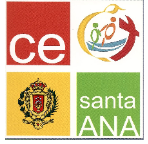 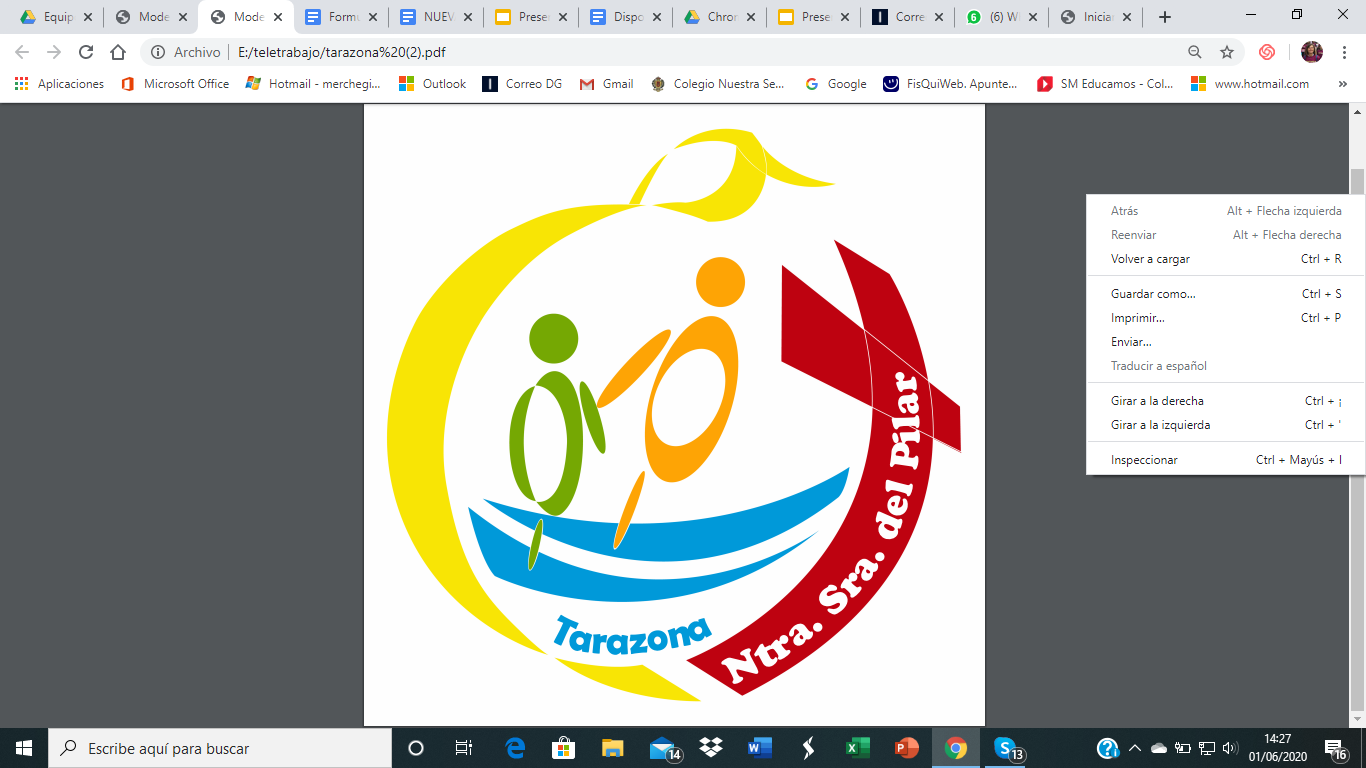 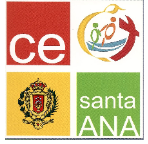 Nombre alumno/a: ……………………………………………………………………………….Curso a realizar:         1º ESO                       Fecha de solicitud: …………………………..SOLICITUD DE RESERVA DE LIBROS Y MATERIAL ESCOLAR CURSO 2020-2021Como cada curso escolar, el Colegio pone a su disposición el servicio de venta de libros y material escolar. Es conveniente saber que el beneficio generado, es invertido íntegramente en la mejora de las instalaciones y equipamiento de las aulas, por lo que repercute directamente en aumentar la calidad de la educación de vuestros hijos.Estamos trabajando para que puedan estar a vuestra disposición, si así lo deseáis, la semana del 13 al 29 de julio. Aunque se seguirá dando la opción de poder adquirirlos a primeros de septiembre (del 2 al 11 de septiembre).Formas posibles de pago:Si el pago de los libros es por Domiciliación bancaria, deberán cumplimentarse los siguientes datos cuando se entregue esta solicitud:Si usted desea que el Centro reserve sus libros, marque la casilla correspondiente:       Sí deseo que me reserven los libros y elijo la OPCIÓN:             No deseo que me reserven los libros.  Las solicitudes se enviarán al correo electrónico de Secretaría: secadpilar@live.com o respondiendo directamente al TokApp, antes del  26 de junio.   Para aquellas familias con dificultad, se facilita la opción de poder llamar al Colegio en horario de Lunes a Viernes de 9.00 a 14.00 h y pedir cita para acudir al Centro, donde podrán:O bien depositar la solicitud ya cumplimentada.O rellenar una en el Centro.Marca de forma clara, los libros y/o cuadernillos y material escolar que desea reservar: MATERIAL ESCOLAR - 1º ESOINFORMACIÓN A LOS PADRES:Los datos personales reseñados se incorporarán a un fichero de datos del que es responsable el Titular del Colegio Nuestra Señora del Pilar (Tarazona) y que tiene por objeto la adecuada organización y prestación de las distintas actividades que son desarrolladas por este Colegio. Asimismo, consiente que los datos relativos a nombre, apellidos y domicilio puedan facilitarse a las Asociaciones vinculadas a este centro. Igualmente garantiza la veracidad de los datos personales facilitados y se compromete a facilitar cualquier actualización de los mismos. De conformidad con el REGLAMENTO GENERAL DE PROTECCION DE DATOS 679/2016 y Ley Orgánica de PROTECCION DE DATOS Y GARANTIA DE DERECHOS DIGITALES 3/2018. Usted tiene reconocido y podrá ejercitar gratuitamente los derechos de acceso, cancelación y rectificación contactando con el propio Centro.	En Tarazona, a   ……de  ……..  de  2020 Fdo.:  ………………………………………………………..        Fdo.:   ………………………………………………-PADRE-                                                        -MADRE-OPCIÓN ACON TARJETAPAGO A LA RETIRADA DE LIBROS (Opción preferible)OPCIÓN BUN PAGO DOMICILIADOSE PASARÁ COBRO A LA RETIRADA DE LOS LIBROSOPCIÓN CDOS PAGOS DOMICILIADOSSE PASARÁ COBRO A LA RETIRADA Y EN OCTUBREOPCIÓN DEN EFECTIVOPAGO A LA RETIRADA DE LIBROS1Titular de la cuenta bancaria2Nº de cuenta-IBAN:Firma:Firma:1º ESOÁREAPROYECTOISBN / AÑOEDITORIALComunesLENGUA CASTELLANA Y LITERATURASECUENCIA DIGITALSMComunesMATEMÁTICAS ONMATTekman BooksComunesBIOLOGÍA Y GEOLOGÍASECUENCIA DIGITALSMComunesCUADERNO EPV 1SAVIA-Texto978-84-675-9339-6SMComunesEPV LICENCIADIGITAL SAVIA978-84-675-8090-7SMComunesMUSICA LICENCIAMUSICA DIGITAL SAVIA978-84-675-8793-7SMComunesINGLÉSAHEAD ESO I PACK(SB+WB)9789925302260Burlington BooksComunesLICENCIA RELIGIONLANIKAI 1978-84-316-1141-5Vicens VivesComunesPLAN LECTOREl oso y la corneja ( Martin Batscheit ) LENGUA- Texto978-84-682-5790-7 VICENS VIVESComunesPLAN LECTORLa belle et la bête  (Livre+App+Audio  téléchargeable) FRANCÉS- Texto978-84-682-5589-7 VICENS VIVESComunesPLAN LECTORTales From The Thousand and One Nights Retold  (Jennifer Gascoigne)- Texto978-88-530-0517-5VICENS VIVESComunesLIBRO LECTURA-InglésHercules- Texto978-99-253-0598-8Burlington BooksComunesAGENDA ESCOLAR DEL COLEGIOXOptativasElegir una MATERIA OPTATIVA:OptativasFrancés.        FRANCÉS CuadernilloADOMANIA 19- Texto9788491824992SMOptativas   FRANCÉS LibroADOMANIA 19- Digital9788491829775SMOptativasTaller de Lenguaje. LibroAPRENDE Y APRUEBA- texto978-84-675-5355-0SMOptativasElegir una OPCIÓN:Optativas GEOGRAPHY & HISTORY- INGLESINICIA DIGI GEOG & HIST 1º ESO SB LICENSE978-84-673-9257-9OXFORDOptativasGEOGRAFÍA E HISTORIA - ESPAÑOLGEOGRAFIA SAVIA DIGITAL978-84-675-8041-9SMEscuadra, cartabón y regla de 30 cm, marca FABER CASTELL u otra de calidad similarMedidor de ángulosCompás con adaptador para rotuladoresLápices 2HB, 2H, 3BGoma de borrar tipo "miga de pan" cuadrada MILÁNSacapuntasLáminas de dibujo formato DIN-A4 ( sin margen)Folios formato DIN-A4 Rotuladores calibrados 0,2 / 0,4 / 0,8Pinturas de madera acuarelables (mínimo 12 colores)Rotuladores (mínimo 12 colores)Pinturas de cera (mínimo 12 colores)Temperas “la pajarita”: azul cian, magenta, amarillo, rojo, violeta, verde, blanco y negro.Paleta par mezclar los coloresTijerasPegamentoGrapadoraUna carpeta para guardar los materiales